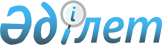 Мамандандырылған әкімшілік соттар туралыҚазақстан Республикасы Президентінің 2021 жылғы 26 қаңтардағы № 500 Жарлығы.
      ЗҚАИ-ның ескертпесі!

      Осы жарлықтың қолданысқа енгізілу тәртібін 5-т.қараңыз.
      "Қазақстан Республикасының сот жүйесі мен судьяларының мәртебесі туралы" 2000 жылғы 25 желтоқсандағы Қазақстан Республикасы Конституциялық заңының 3-бабының 3-тармағына, 6-бабының 1-тармағына сәйкес ҚАУЛЫ ЕТЕМІН:
      1. Осы Жарлыққа қосымшаға сәйкес мамандандырылған ауданаралық және мамандандырылған әкімшілік соттар қайта аталсын. 
      2. Қайта аталатын соттардың төрағалары мен судьялары қайта аталған соттардың төрағалары мен судьялары деп есептелсін. 
      3. Мынадай:
      1) Нұр-Сұлтан, Алматы және Шымкент қалаларының мамандандырылған ауданаралық әкімшілік соттары;
      2) Ақмола, Ақтөбе, Алматы, Атырау, Шығыс Қазақстан, Жамбыл, Батыс Қазақстан, Қарағанды, Қостанай, Қызылорда, Маңғыстау, Павлодар, Солтүстік Қазақстан, Түркістан облыстарының мамандандырылған ауданаралық әкімшілік соттары;
      3) Алматы, Шығыс Қазақстан, Қарағанды, Павлодар облыстарының № 2 мамандандырылған ауданаралық әкімшілік соттары құрылсын.
      4. Қазақстан Республикасының Жоғарғы Соты, Қазақстан Республикасының Жоғары Сот Кеңесі осы Жарлықтан туындайтын шараларды қабылдасын.
      5. Осы Жарлық 2021 жылғы 1 шілдеден бастап қолданысқа енгізіледі.
      Мыналар:
      1) Нұр-Сұлтан қаласының мамандандырылған ауданаралық әкімшілік соты Нұр-Сұлтан қаласының әкімшілік құқық бұзушылықтар жөніндегі мамандандырылған ауданаралық соты болып;
      2) Алматы қаласының мамандандырылған ауданаралық әкімшілік соты Алматы қаласының әкімшілік құқық бұзушылықтар жөніндегі мамандандырылған ауданаралық соты болып;
      3) Шымкент қаласының мамандандырылған әкімшілік соты Шымкент қаласының әкімшілік құқық бұзушылықтар жөніндегі мамандандырылған ауданаралық соты болып;
      4) Ақмола облысы Көкшетау қаласының мамандандырылған әкімшілік соты Ақмола облысы Көкшетау қаласының әкімшілік құқық бұзушылықтар жөніндегі мамандандырылған соты болып; 
      5) Ақтөбе облысы Ақтөбе қаласының мамандандырылған әкімшілік соты Ақтөбе облысы Ақтөбе қаласының әкімшілік құқық бұзушылықтар жөніндегі мамандандырылған ауданаралық соты болып;
      6) Алматы облысының Талдықорған мамандандырылған ауданаралық әкімшілік соты Алматы облысының Талдықорған әкімшілік құқық бұзушылықтар жөніндегі мамандандырылған ауданаралық соты болып;
      7) Алматы облысының Қарасай мамандандырылған ауданаралық әкімшілік соты Алматы облысының Қарасай әкімшілік құқық бұзушылықтар жөніндегі мамандандырылған ауданаралық соты болып; 
      8) Атырау облысы Атырау қаласының мамандандырылған әкімшілік соты Атырау облысы Атырау қаласының әкімшілік құқық бұзушылықтар жөніндегі мамандандырылған соты болып;
      9) Шығыс Қазақстан облысы Өскемен қаласының мамандандырылған әкімшілік соты Шығыс Қазақстан облысы Өскемен қаласының әкімшілік құқық бұзушылықтар жөніндегі мамандандырылған соты болып;
      10) Шығыс Қазақстан облысы Риддер қаласының мамандандырылған әкімшілік соты Шығыс Қазақстан облысы Риддер қаласының әкімшілік құқық бұзушылықтар жөніндегі мамандандырылған соты болып;
      11) Шығыс Қазақстан облысы Семей қаласының мамандандырылған әкімшілік соты Шығыс Қазақстан облысы Семей қаласының әкімшілік құқық бұзушылықтар жөніндегі мамандандырылған соты болып;
      12) Жамбыл облысы Тараз қаласының мамандандырылған әкімшілік соты Жамбыл облысы Тараз қаласының әкімшілік құқық бұзушылықтар жөніндегі мамандандырылған соты болып;
      13) Батыс Қазақстан облысы Орал қаласының мамандандырылған әкімшілік соты Батыс Қазақстан облысы Орал қаласының әкімшілік құқық бұзушылықтар жөніндегі мамандандырылған соты болып;
      14) Қарағанды облысы Қарағанды қаласының мамандандырылған ауданаралық әкімшілік соты Қарағанды облысы Қарағанды қаласының әкімшілік құқық бұзушылықтар жөніндегі мамандандырылған ауданаралық соты болып;
      15) Қарағанды облысы Балқаш қаласының мамандандырылған әкімшілік соты Қарағанды облысы Балқаш қаласының әкімшілік құқық бұзушылықтар жөніндегі мамандандырылған соты болып;
      16) Қарағанды облысы Теміртау қаласының мамандандырылған әкімшілік соты Қарағанды облысы Теміртау қаласының әкімшілік құқық бұзушылықтар жөніндегі мамандандырылған соты болып;
      17) Қарағанды облысы Шахтинск қаласының мамандандырылған әкімшілік соты Қарағанды облысы Шахтинск қаласының әкімшілік құқық бұзушылықтар жөніндегі мамандандырылған соты болып;
      18) Қостанай облысы Қостанай қаласының мамандандырылған әкімшілік соты Қостанай облысы Қостанай қаласының әкімшілік құқық бұзушылықтар жөніндегі мамандандырылған соты болып;
      19) Қостанай облысы Рудный қаласының мамандандырылған әкімшілік соты Қостанай облысы Рудный қаласының әкімшілік құқық бұзушылықтар жөніндегі мамандандырылған соты болып;
      20) Қызылорда облысы Қызылорда қаласының мамандандырылған әкімшілік соты Қызылорда облысы Қызылорда қаласының әкімшілік құқық бұзушылықтар жөніндегі мамандандырылған соты болып;
      21) Маңғыстау облысы Ақтау қаласының мамандандырылған әкімшілік соты Маңғыстау облысы Ақтау қаласының әкімшілік құқық бұзушылықтар жөніндегі мамандандырылған соты болып;
      22) Маңғыстау облысы Жаңаөзен қаласының мамандандырылған әкімшілік соты Маңғыстау облысы Жаңаөзен қаласының әкімшілік құқық бұзушылықтар жөніндегі мамандандырылған соты болып;
      23) Павлодар облысы Павлодар қаласының мамандандырылған әкімшілік соты Павлодар облысы Павлодар қаласының әкімшілік құқық бұзушылықтар жөніндегі мамандандырылған соты болып;
      24) Павлодар облысы Екібастұз қаласының мамандандырылған әкімшілік соты Павлодар облысы Екібастұз қаласының әкімшілік құқық бұзушылықтар жөніндегі мамандандырылған соты болып;
      25) Солтүстік Қазақстан облысы Петропавл қаласының мамандандырылған әкімшілік соты Солтүстік Қазақстан облысы Петропавл қаласының әкімшілік құқық бұзушылықтар жөніндегі мамандандырылған соты болып; 
      26) Түркістан облысы Түркістан қаласының мамандандырылған әкімшілік соты Түркістан облысы Түркістан қаласының әкімшілік құқық бұзушылықтар жөніндегі мамандандырылған соты болып;
      27) Түркістан облысы Сарыағаш ауданының мамандандырылған әкімшілік соты Түркістан облысы Сарыағаш ауданының әкімшілік құқық бұзушылықтар жөніндегі мамандандырылған соты болып қайта аталсын.
					© 2012. Қазақстан Республикасы Әділет министрлігінің «Қазақстан Республикасының Заңнама және құқықтық ақпарат институты» ШЖҚ РМК
				
      Қазақстан Республикасының

      Президенті

Қ.Тоқаев
Қазақстан Республикасы
Президентiнiң
2021 жылғы  26 қаңтардағы
№ 500 Жарлығына
ҚОСЫМША